Комітет Верховної Ради України з питань національної безпеки, оборони та розвідкиПро розгляд законопроектуза реєстр. № 5236 від 12.03.2021 р.Комітет Верховної Ради України з питань бюджету на своєму засіданні 16 червня 2021 року (протокол № 92) відповідно до статей 27 і 109 Бюджетного кодексу України та статті 93 Регламенту Верховної Ради України розглянув проект Закону про внесення змін до Закону України "Про військовий обов'язок і військову службу" (реєстр. № 5236 від 12.03.2021 р.), поданий народним депутатом України Заремським М.В.Законопроектом пропонується внести доповнення до Закону України "Про військовий обов'язок і військову службу", якими встановити, що:соціальне та фінансове забезпечення військовослужбовців строкової служби здійснюється відповідно до встановлених чинним законодавством норм (прожитковий мінімум, мінімальна заробітна плата та інше), а військовослужбовцям за контрактом фінансове забезпечення встановлюється відповідно до норм та стандартів НАТО; військовозобов’язані та військовослужбовці у разі порушення їхніх прав та інтересів мають право звертатися за захистом до суду, а також до Уповноваженого Верховної Ради України з прав людини у порядку, передбаченому законодавством України.Як зазначається у пояснювальній записці до законопроекту, реалізація положень законопроекту не потребує додаткових видатків державного бюджету.Міністерство фінансів України у своєму експертному висновку до законопроекту (копія додається) зазначає, що реалізація пункту 1 законопроекту щодо встановлення військовослужбовцям контрактної служби фінансового забезпечення відповідно до норм та стандартів НАТО може потребувати додаткових видатків державного бюджету, у тому числі на 2021 рік. При цьому, зауважується, що термін «фінансове забезпечення військовослужбовців» чинним законодавством не визначено, єдиних норм та стандартів НАТО щодо фінансового забезпечення військовослужбовців (зокрема щодо грошового забезпечення військових) не існує, а питання щодо грошового, речового, продовольчого, медичного, житлового, соціального та іншого забезпечення військовослужбовців регулюються Законом України «Про соціальний і правовий захист військовослужбовців та членів їх сімей».Крім того, Міністерством фінансів зазначено, що питання щодо реформування грошового забезпечення військовослужбовців належить розглядати з урахуванням впливу на державний бюджет пенсійного забезпечення зазначених осіб (у тому числі перерахунку пенсій раніше звільненим особам). З огляду на зазначене, реалізація положень законопроекту може вплинути на показники бюджету та потребувати додаткових видатків у разі  встановлення військовослужбовцям контрактної служби фінансового забезпечення відповідно до норм та стандартів НАТО.Отже, відповідно до вимог частини першої статті 27 Бюджетного кодексу України та статті 91 Регламенту Верховної Ради України до законопроекту належить надати фінансово-економічне обґрунтування (включаючи відповідні розрахунки) та пропозиції змін до законодавчих актів України щодо скорочення витрат бюджету та/або джерел додаткових надходжень бюджету для досягнення збалансованості бюджету, проте, відповідні матеріали у супровідних документах до цього законопроекту відсутні, про що також зазначає у експертному висновку Міністерство фінансів України.Загалом, у експертному висновку Міністерства фінансів України зауважено про те, що законопроект у запропонованій редакції не підтримується, зокрема, зазначається про те, що положення пункту 1 законопроекту щодо встановлення фінансового забезпечення військовослужбовцям відповідно до норм та стандартів НАТО потребують відповідного доопрацювання та уточнення. Водночас, з позиції Міністерства вбачається доцільним комплексне опрацювання питання щодо збільшення рівня грошового забезпечення військовослужбовців, рядового і начальницького складу військових формувань та правоохоронних органів, а також удосконалення їх пенсійного забезпечення в рамках виконання доручень вищого керівництва держави.Термін набрання чинності, визначений у законопроекті /закон набирає чинності з дня, наступного за днем його опублікування/, не відповідає частині третій статті 27 Бюджетного кодексу України, якою передбачено, що закони України або їх окремі положення, які впливають на показники бюджету (зменшують надходження бюджету та/або збільшують витрати бюджету) і приймаються після 15 липня року, що передує плановому, вводяться в дію не раніше початку бюджетного періоду, що настає за плановим, про що також зазначає у експертному висновку Міністерство фінансів України.За підсумками розгляду Комітет прийняв рішення, що проект Закону України про внесення змін до Закону України "Про військовий обов'язок і військову службу" (реєстр. № 5236 від 12.03.2021 р.), поданий народним депутатом України Заремським М.В., має вплив на показники бюджету (збільшуючи витрати державного бюджету на оборону). У разі прийняття відповідного закону до 15 липня 2021 року він має вводитися в дію не раніше 1 січня 2022 року, а після 15 липня 2021 року - не раніше 1 січня 2023 року (або 1 січня наступного за цим року залежно від часу прийняття закону).Додаток: на 4 арк.Голова Комітету 						Ю.Ю. Арістов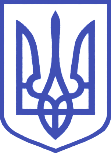 ВЕРХОВНА РАДА УКРАЇНИКомітет з питань бюджету01008, м.Київ-8, вул. М. Грушевського, 5, тел.: 255-40-29, 255-43-61, факс: 255-41-23